Весь книжный фонд, который составляет библиотеку МБДОУ, насчитывает более 100 наименований детской, учебной и учебно-методической литературы и включает в себя:Книги для педагогов (методическая и справочная литература).Книги для воспитанников (сборники сказок, малых фольклорных форм, познавательной литературы, произведения русских и зарубежных поэтов и писателей).В МБДОУ имеется электронная библиотека, в которой собраны более 50 цифровых методических пособий.В детском саду отсутствует отдельное помещение, отведенное под библиотеку. Книжный фонд, составляющий библиотеку МБДОУ, располагается в методическом кабинете. Книги для воспитанников также находятся в «Книжном уголке» в групповых помещениях.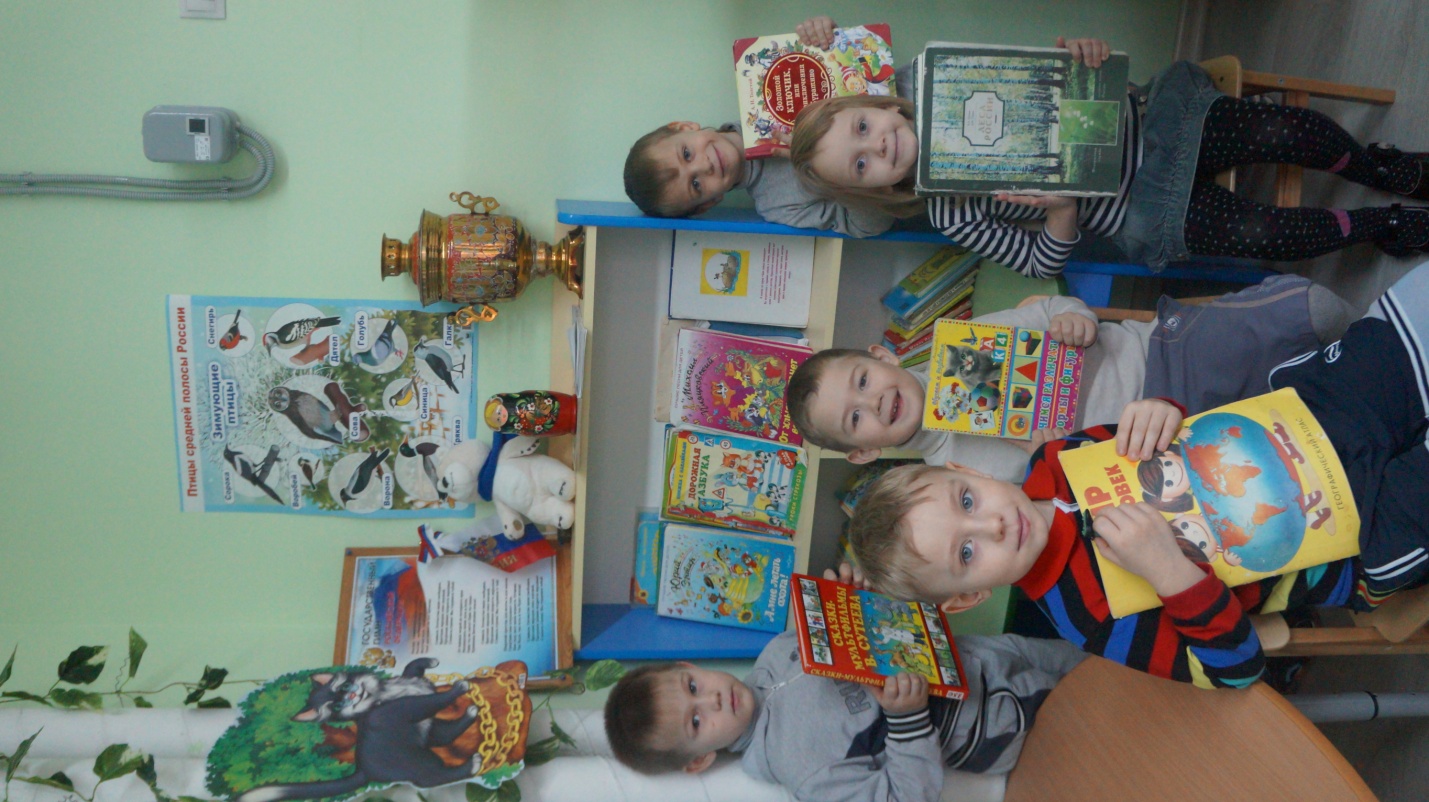 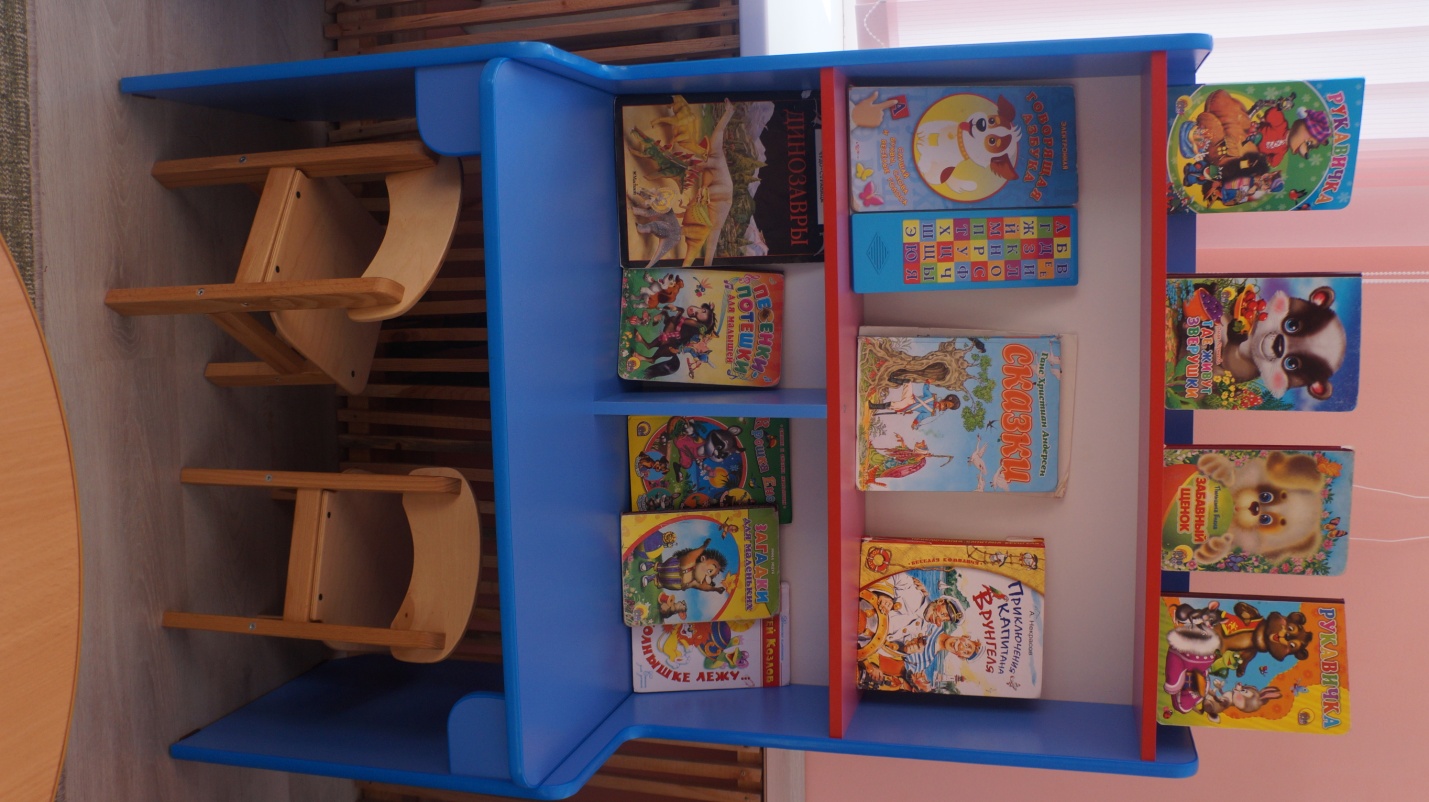 